AKADEMIA ZARUSKIEGO - PRZYRODNIK KLASY 2-3         Wybrane zadania uczeń prezentuj w klasie, po uzgodnieniu terminu prezentacji                                z nauczycielem.  ZADANIA OBOWIĄZKOWE:Przez Rezerwat Las Bielański wytyczona została ścieżka przyrodnicza, obejmująca                             13 przystanków. Spacer po niej pozwolił Ci zapoznać się z bogactwem i zróżnicowaniem flory i fauny Lasu Bielańskiego. Spróbuj samodzielnie udokumentować swój spacer projektując foto-plakat.Podczas weekendu wybierz się z rodziną na wiosenny spacer do Łazienek Królewskich. Dowiedz się, jakie gatunki roślin rosną w ogrodzie i jakie zwierzęta go zamieszkują. Przygotuj informator na ten temat-wzbogać go o zdjęcia. Twoim zadaniem będzie stworzenie folderu, promującego jeden z regionów Polski.                W folderze tym musisz umieścić informacje dotyczące:  położenia geograficznego, największych miast znajdujących się w omawianym regionie, tańca ludowego charakterystycznego dla danego regionu,  stroju ludowego; charakterystycznych obrzędów, zabytków występujących w regionie, niezwykłych obiektów przyrodniczych. Prezentujesz efekty swojej pracy przed innymi uczniami. Podczas pokazu będziesz zachęcał zgromadzonych do odwiedzenia przedstawianego regionu.Odwiedź, co najmniej dwa razy w roku szkolnym Centrum Nauki Kopernik, a w nim Strefę Eksperymentowania na pierwszym piętrze. Jest poświęcona człowiekowi i przyrodzie. Możesz tu samodzielnie eksperymentować. Przygotuj relację z tych wydarzeń w dowolnej formie/prezentacja graficzna, multimedialna lub inna/.Poszukiwanie skarbów. Znajdź 14 rzeczy – po jednej do każdego punktu(jedna rzecz nie może występować w kilku rolach np. czegoś miękkiego i okrągłego): nasionko, nadgryziony przez zwierzę liść, zagubiony domek ślimaka, coś szorstkiego, coś gładkiego, coś okrągłego, coś pięknego, coś na czym można grać, coś pachnącego, coś kłującego, coś prostego, coś co pochodzi od zwierzęcia, coś żółtego, szyszkę. Podczas zbierania nie można niszczyć roślin i męczyć zwierząt. Po zakończeniu zbiorów stwórz album, sam wymyśl tytuł,  wklej swoje „skarby” i podpisz je. Uruchom swoją wyobraźnię, albumem może stać się segregator albo kilka grubszych kartek, zdecyduj się na jakiś motyw-niech to będą kolory, wzór, specyficzny szablon. Dekoracji poszukaj w domu – tasiemki, kolorowe długopisy, guziki, folia aluminiowa, zainwestuj w dobry klej, to podstawa! Zaproś do zabawy innych członków rodzinny, spędźcie ten czas razem, kreatywnieZADANIA DO WYBORU:1. Korzystając z książek, atlasów, czasopism  poszukaj ciekawych, nieznanych dotąd wiadomości na temat zwyczajów i życia wybranego przez siebie zwierzątka zamieszkującego w Polsce.  W oparciu o zebrane informacje, opracuj notatkę na kartce    z bloku, dodatkowo zdjęcia lub rysunki przedstawiające to zwierzę.2. Zasadź swój własny „las w słoiku” – podkład, odrobina ziemi i kilka roślin wystarczy, aby stworzyć miniaturowy ekosystem. Opieka nad lasem w słoiku wymaga na początku odrobiny pracy, a później las rośnie sam, dostosowując się do kształtu słoika potrzebując jedynie odrobiny światła. Zaprezentuj go przed klasą.3. Przedstaw w formie albumu przegląd najważniejszych Parków Narodowych w Polsce.4. 25 listopada obchodzimy Światowy  Dzień Pluszowego Misia. Zaprojektuj i wykonaj z tej okazji ekologicznego misia  używając różnych materiałów wtórnych.  Przedstaw go klasie, powiedz czego dzieci potrzebują do wykonania Twojego misia, podaj instrukcję.5. Czy znasz jakieś piosenki, wiersze lub legendy o drzewach?- przedstaw nam je                    w formie graficznej i słownej. Do każdego gatunku literackiego przygotuj jeden przykład. 6.Zareklamuj Las Bielański kolegom z zagranicy w dowolnej formie/prezentacja graficzna, multimedialna, wystawa…/ Efekty swojej pracy przedstaw kolegom z klasy, którzy wcielą się w rolę zagranicznych gości. Zobaczymy, czy uda Ci się  przekonać ich do odwiedzenia Lasu Bielańskiego.7. „Czyste środowisko – najlepsze uzdrowisko” przygotuj poradnik dla turysty w formie hasłowej  i obrazkowej.8. Napisz i zaprezentuj klasie, w formie planszy czym zajmują się organizacje, których         symbole znajdują się poniżej: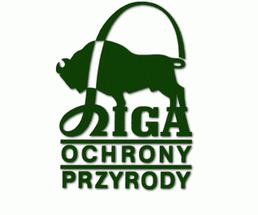 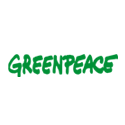 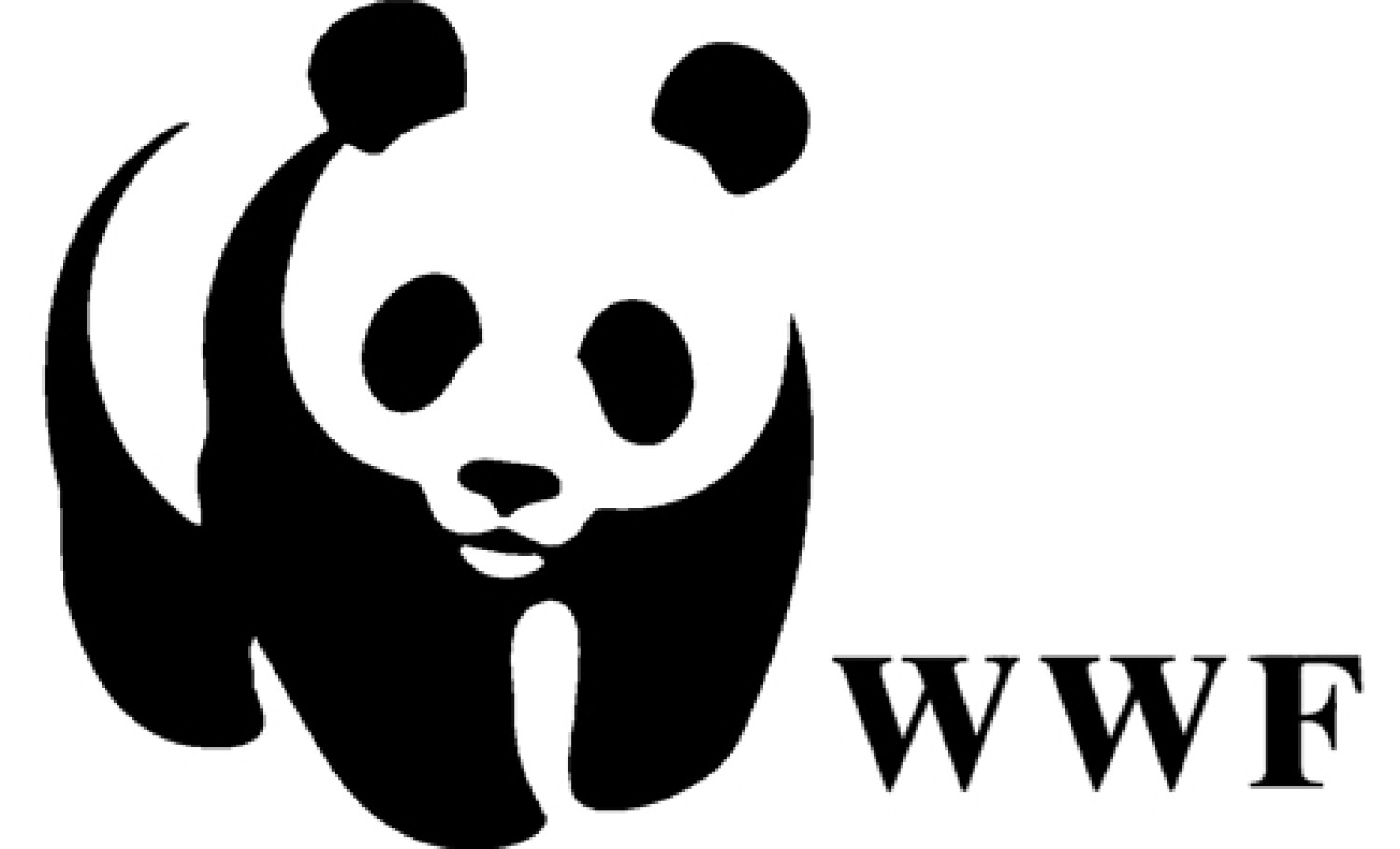 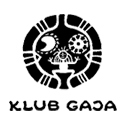 9.Weź udział w akcjach o charakterze przyrodniczym oraz ekologiczno – charytatywnym   prowadzonych na terenie naszej szkoły. Przynieś potwierdzenie od organizatorów              i przedstaw  ustną relację z tego, co zrobiłeś. 10.„Makulaturę zbieramy – las oszczędzamy” –  w uzgodnieniu z wychowawcą wyeksponuj w sali kosz przeznaczony na makulaturę. Zaprojektuj jego wygląd, kosz ma przyciągać wzrok. Ułóż hasła promujące makulaturę. Zachęć klasę do zbierania makulatury. To będzie Twój aktywny udział w procesie dbania o środowisko.    